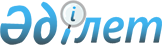 Об определении мест для размещения агитационных печатных материалов на территории города Рудного в период выборной компании по выборам депутата в Рудненский городской маслихат по избирательному округу № 15 вместо выбывшего, объявленным на 29 марта 2009 годаПостановление акимата города Рудного Костанайской области от 24 февраля 2009 года № 338. Зарегистрировано Управлением юстиции города Рудного Костанайской области 12 марта 2009 года № 9-2-126

      В соответствии с пунктом 6 статьи 28 Конституционного Закона Республики Казахстан "О выборах в Республике Казахстан", статьей 31 Закона Республики Казахстан "О местном государственном управлении и самоуправлении в Республике Казахстан", постановлением Костанайской областной избирательной комиссии от 21 января 2009 года № 1 ОР "О назначении на 29 марта 2009 года выборов депутатов маслихатов вместо выбывших", в целях упорядочения размещения агитационных печатных материалов в период выборной кампании по выборам депутата в Рудненский городской маслихат по избирательному округу № 15 вместо выбывшего, объявленным на 29 марта 2009 года акимат города Рудного и Рудненская городская территориальная избирательная комиссия ПОСТАНОВЛЯЮТ:

      1. Определить следующие места для размещения агитационных печатных материалов на территории города Рудного в период выборной кампании по выборам депутата в Рудненский городской маслихат по избирательному округу № 15 вместо выбывшего, объявленным на 29 марта 2009 года:

      тумба и стенд по улице 50 лет Октября:

      район магазина "Универсам";

      автобусная остановка у продовольственного рынка "Бак-Бак".

      2. Контроль за исполнением постановления возложить на заместителя акима города Рудного Ишмухамбетова А.А.

      3. Настоящее постановление вводится в действие по истечении десяти календарных дней после первого дня официального опубликования.      Аким города Рудного                        Н. Денинг
					© 2012. РГП на ПХВ «Институт законодательства и правовой информации Республики Казахстан» Министерства юстиции Республики Казахстан
				